NY State Trade & Technical      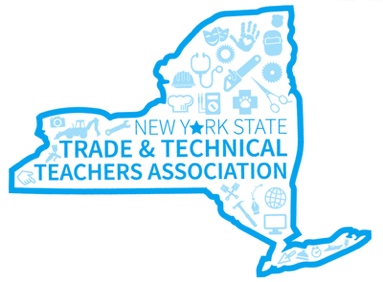     Teachers AssociationStatewide Cosmetology Teachers Collaboration EventJune 16, 2023  -  OHM BOCES New Hartford, NYAGENDARegistration			 	   	    	9:00 – 9:30 AMWelcome / Overview				      		 	  	10:00 – 10:15 AMBrenda Moore – NYSTTTA President NYSED Updates			      		 		  10:15 – 10:45 AMNicole Hadsell - Shampoo Certificate, Middle Level CTE, Technical Assessments, Teacher Certification updates, Employability ProfilesCTE Technical Assistance Center Updates					  10:45 - 11:15 AMMike Woods - Sharing Best Practice – Work Based Learning 		                      	 		  	11:15 – 12:00 PMRound Table Discussions – Tables assignedLunch sponsored by 			      		 	  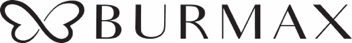 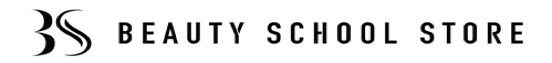 12:00 – 12:45 PMStatewide Collaboration – Topics TBD			   		12:45 – 2:15 PMGroup Discussions on how to address the changes we are facing with students todayReport Out and Next Steps				              			      2:15 – 3:00 PMEach discussion group shares ideas from their table discussionsNYSTTTA Members - Annual Meeting and Election of Officers			      3:00 – 3:30 PM